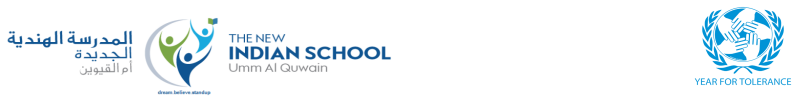 س1ــ ما معنى الحيوانات المفترسة ؟......................................................................................................  مثل ........................ ، .......................، .......................... ، ...............................ــس2ــ ما معنى الحيوانات الأليفة ؟....................................................................................................  مثل........................ ، .............................. ، .................................. ، ................................2ـــ حــول الجملة الأتية حسب المطلوب    (  أنت تكتب الواجب )ــ أنتِ ..........................             ــ أنتما .................................ــ أنتم..........................              ــ هـــو.................................ــ هــي........................               ــ همــا................................                    ـــ هــــم..................................3ــ ضع الضمير المناسب في الفراغ ( أنتم ــ هـــو ــ أنتِ ــ هـــما ـ أنت ــ أنتمـا ـ هي )ــ .................. يلعب بالكرة.                  ـ ....... تصلي في المسجد.ـ ............. يجلسان في الصف .            ـ .........تشربان العصير.ـ ..............تأكلون الطعام .                ـ .......... تمارسِ الرياضة .4ـ أقرأ القصة الأتية :   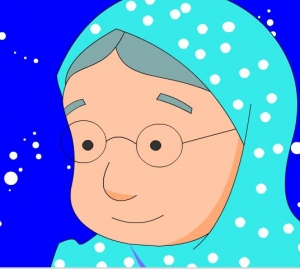 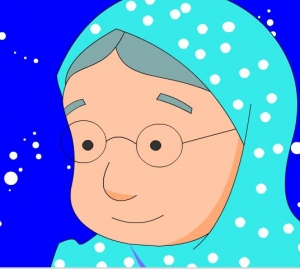 